Curriculum VitaeData Pribadi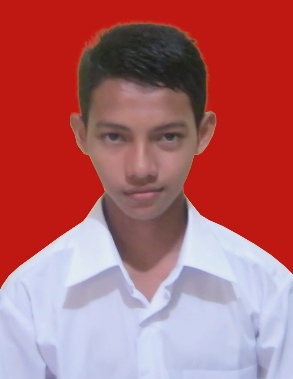 Nama				: Alfian HelmiTempat/ Tanggal Lahir		: Medan, 03 Nopember 1993Jenis Kelamin			: Laki-lakiAlamat				: Perumahan Babelan Indah  Jl. Merdeka 3 Blok A No. 218 Rt. 001/08  Kel. Kebalen Kec. Babelan Kab. Bekasi  17610Agama				: IslamStatus				: Belum MenikahNo. Telp			: 0856-9441-6557Email				: alfianhelmi@gmail.comRiwayat PendidikanFormal1999 – 2005			: SD Budi Rahayu Medan2005 – 2008			: SMP Muhammadiyah 07 Medan2008 – 2011			: SMK Al-Muhadjirin Bekasi (Teknik Instalasi Tenaga Listrik)2015 – Sekarang		: Politeknik LP3I Jakarta kampus Bekasi (Teknik Informatika)Non Formal2004				: Kursus Komputer + Microsoft Office2005				: Kursus Bahasa InggrisPengalaman Kerja2011 – 2012			: PT. Senjaya Soode Precision  (Maintenance)2012 – 2015			: PT. Shuket Engineering				  (Programmer dan Operator CNC)